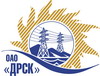 Открытое акционерное общество«Дальневосточная распределительная сетевая  компания»ПРОТОКОЛ ПЕРЕТОРЖКИПРЕДМЕТ ЗАКУПКИ: право заключения Договора на поставку: Многофункциональный кран-манипулятор на шасси автомобиля Урал (6×6)» для филиалов ОАО «ДРСК» «Амурские электрические сети», «Приморские электрические сети», «Хабаровские электрические сети», «Электрические сети ЕАО».Закупка№ 1600 Раздел 2.2.2Плановая стоимость: 45 762 711,86 руб. без НДС			ПРИСУТСТВОВАЛИ: два члена постоянно действующей Закупочной комиссии 2-го уровня. ВОПРОСЫ ЗАСЕДАНИЯ ЗАКУПОЧНОЙ КОМИССИИ:Переторжка  была осуществлена в электронном сейфе организатора запроса предложений на Торговой площадке Системы www.b2b-energo.ru автоматически.Дата и время начала процедуры переторжки с предложениями участников:16:30 час. местного 05.08.2013Место проведения процедуры переторжки с предложениями участников:Торговая площадка Системы www.b2b-energo.ruВ ходе проведения переторжки  ни кто из участников не изъявил желание участвовать в переторжке.Для наглядности ранжировка предложений сведена в таблицу:РЕШИЛИ:Утвердить протокол переторжки№ 393-МТПиРг. Благовещенск«06» августа 2013г.№п/пНаименование Участника закупки и его адрес Общая цена заявки, в руб. без НДСОАО "Стройдормаш" (624600, Свердловская обл., г. Алапаевск, ул. Серова, д. 1 )45 616 949,15ООО "Урал-Перспектива" (624130, Россия, Свердловская обл., г. Новоуральск, мкрн. 15, д. 3 Б, офис 302)45 762 711,86 Ответственный секретарь________________________Т.В. Челышева